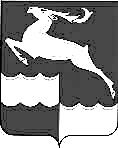 НЕДОКУРСКИЙ СЕЛЬСКИЙ СОВЕТ ДЕПУТАТОВКЕЖЕМСКОГО РАЙОНА КРАСНОЯРСКОГО КРАЯРЕШЕНИЕ 10.09. 2020                                           п. Недокура                                       №  46-242р   Внесение изменений в решение от 15.04.2016 года № 7-34р «Об утверждении «Положения  об оплате труда муниципальных служащих Недокурского  сельсовета»»	В целях приведения нормативно-правовых актов Недокурского сельсовета в соответствии с действующим законодательством, руководствуясь Уставом, Недокурский сельский Совет депутатов РЕШИЛ:	1. Внести в решение № 7-34р от 15.04.2016 года «Положения  об оплате труда муниципальных служащих Недокурского  сельсовета» следующие изменения:	1.1. В раздел 2. Должностные оклады:Размер должностных окладов муниципальных служащих устанавливаются в следующих размерах:цифру «5044» заменить цифрой «5195»;цифру «4112» заменить цифрой «4235»;цифру «3379» заменить цифрой «3480»;2. Решение вступает в силу с момента подписания, но не ранее 01.10.2020 года, подлежит размещению на официальном сайте администрации Недокурского сельсовета и в периодическом издании «Недокурская Газета».	3.Контроль, за исполнением настоящего решения возложить на постоянную комиссию планово-бюджетную, народному образованию и правопорядку.Заместитель Председателясельского Совета депутатов                                                                 В.В. АнкудиноваГлава  Недокурского сельсовета                                                               В.И.Просовая   